ЦИК России утвердила текст избирательного бюллетеня для голосования на выборах Президента  В нем в алфавитном порядке размещены ФИО зарегистрированных кандидатов. Напротив каждого указаны краткие сведения о кандидате:год рожденияместо жительстваместо работыкем выдвинут для участия в выборахесли кандидат указал свою принадлежность к политической партии, то ее наименование и статус кандидата в нейЧасти бюллетеня, отведенные кандидатам, одинаковые по площади и разделены прямой линией черного цвета.Всего избирательными комиссиями будет напечатано более 113 млн избирательных бюллетеней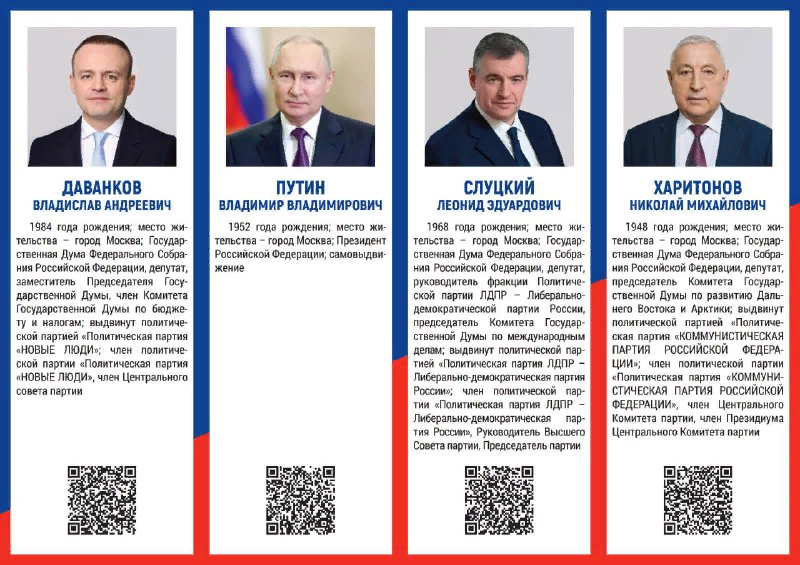 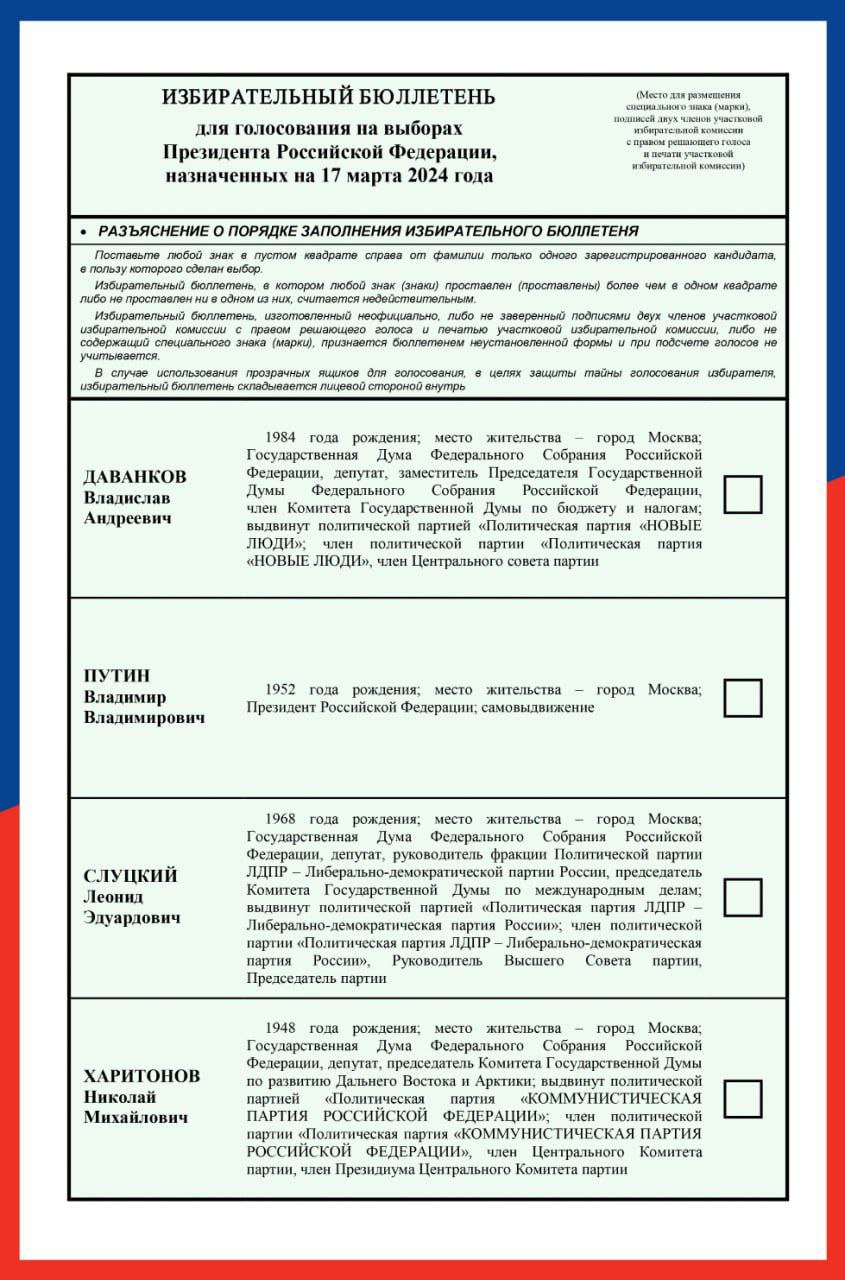 